Ngày soạn: 8.10.2022Ngày dạy: 18.10.2022BÀI  3: CỘI NGUỒN YÊU THƯƠNGI. YÊU CẦU CẦN ĐẠT- Nhận biết được tính cách nhân vật. Nhận biết và nêu được tác dụng của việc thay đổi kiểu người kể chuyện trong một truyện kể.- Nhận biết, bước đầu nhận xét, phân tích được ngôn ngữ, tính cách nhân vật.- Trình bày được đặc điểm và tác dụng của việc thay đổi người kể chuyện- Nhận biết đặc điểm của số từ, phó từ và hiểu được chức năng của các từ loại này để sử dụng đúng và hiệu quả.- Bước đầu viết bài văn phân tích đặc điểm nhân vật trong tác phẩm văn học.- Trình bày được ý kiến về một vấn đề đời sống (được gợi ra từ một nhân vật văn học).- Biết trân trọng, vun đắp tình yêu con người, thiên nhiên, quê hương, đất  nước.II. THIẾT BỊ DẠY HỌC VÀ HỌC LIỆU- Giáo án, bài giảng Powerpoint, máy tính, tranh ảnh minh họa về tác giả, tác phẩm.- Phim ngắn, bài thơ, bài hát về anh bộ đội, chiến tranh, làng quê,...- Phiếu học tập cá nhân, phiếu thảo luận nhóm.III. TIẾN TRÌNH DẠY HỌC                                           TIẾT 26, 27, 28 - ĐỌC                      VĂN BẢN 1. VỪA NHẮM MẮT VỪA MỞ CỬA SỔ DẶN DÒHS hoàn thành bài tậpHS chuẩn bị nội dung tiết sau: Thực hành Tiếng ViệtRÚT KINH NGHIỆM...................................................................................................................................................................................................................................................................................................................................................................................................HOẠT ĐỘNG 1: KHỞI ĐỘNG CHỦ ĐỀMục tiêu: Tạo hứng thú, thu hút HS sẵn sàng thực hiện nhiệm vụ học tập, định hướng nội dung học tập.HOẠT ĐỘNG 1: KHỞI ĐỘNG CHỦ ĐỀMục tiêu: Tạo hứng thú, thu hút HS sẵn sàng thực hiện nhiệm vụ học tập, định hướng nội dung học tập.HOẠT ĐỘNG 1: KHỞI ĐỘNG CHỦ ĐỀMục tiêu: Tạo hứng thú, thu hút HS sẵn sàng thực hiện nhiệm vụ học tập, định hướng nội dung học tập.HOẠT ĐỘNG 1: KHỞI ĐỘNG CHỦ ĐỀMục tiêu: Tạo hứng thú, thu hút HS sẵn sàng thực hiện nhiệm vụ học tập, định hướng nội dung học tập.HOẠT ĐỘNG 1: KHỞI ĐỘNG CHỦ ĐỀMục tiêu: Tạo hứng thú, thu hút HS sẵn sàng thực hiện nhiệm vụ học tập, định hướng nội dung học tập.Tổ chức hoạt độngTổ chức hoạt độngKết quả/Sản phẩm học tậpKết quả/Sản phẩm học tậpKết quả/Sản phẩm học tập- GV cho học sinh xem video: TRAO YÊU THƯƠNG ĐỂ NHẬN NIỀM VUI VÀ HẠNH PHÚC, yêu cầu học sinh chia sẻ cảm nhận- GV cho học sinh xem video: TRAO YÊU THƯƠNG ĐỂ NHẬN NIỀM VUI VÀ HẠNH PHÚC, yêu cầu học sinh chia sẻ cảm nhậnNhững thanh âm, hình ảnh gợi nhiều cảm xúc, vừa gần gũi vừa thiêng liêngNhững thanh âm, hình ảnh gợi nhiều cảm xúc, vừa gần gũi vừa thiêng liêngNhững thanh âm, hình ảnh gợi nhiều cảm xúc, vừa gần gũi vừa thiêng liêngHOẠT ĐỘNG 2: HÌNH THÀNH KIẾN THỨCHoạt động 2.1. Tìm hiểu Giới thiệu bài học và khám phá Tri thức Ngữ văn  Mục tiêu: - Xác định chủ đề bài học, thể loại văn bản. - Khám phá tri thức Ngữ văn về thay đổi kiểu người kể chuyệnHOẠT ĐỘNG 2: HÌNH THÀNH KIẾN THỨCHoạt động 2.1. Tìm hiểu Giới thiệu bài học và khám phá Tri thức Ngữ văn  Mục tiêu: - Xác định chủ đề bài học, thể loại văn bản. - Khám phá tri thức Ngữ văn về thay đổi kiểu người kể chuyệnHOẠT ĐỘNG 2: HÌNH THÀNH KIẾN THỨCHoạt động 2.1. Tìm hiểu Giới thiệu bài học và khám phá Tri thức Ngữ văn  Mục tiêu: - Xác định chủ đề bài học, thể loại văn bản. - Khám phá tri thức Ngữ văn về thay đổi kiểu người kể chuyệnHOẠT ĐỘNG 2: HÌNH THÀNH KIẾN THỨCHoạt động 2.1. Tìm hiểu Giới thiệu bài học và khám phá Tri thức Ngữ văn  Mục tiêu: - Xác định chủ đề bài học, thể loại văn bản. - Khám phá tri thức Ngữ văn về thay đổi kiểu người kể chuyệnHOẠT ĐỘNG 2: HÌNH THÀNH KIẾN THỨCHoạt động 2.1. Tìm hiểu Giới thiệu bài học và khám phá Tri thức Ngữ văn  Mục tiêu: - Xác định chủ đề bài học, thể loại văn bản. - Khám phá tri thức Ngữ văn về thay đổi kiểu người kể chuyệnTổ chức hoạt độngKết quả/  Sản phẩm học tậpKết quả/  Sản phẩm học tậpKết quả/  Sản phẩm học tậpKết quả/  Sản phẩm học tậpGV tổ chức HS chia sẻ theo kĩ thuật THINK – PAIR – SHARE để khái quát về chủ đề bài học, thể loại.- Giới thiệu chủ đề bài học và khám phá tri thức Ngữ vănI. Giới thiệu chủ đề bài học- Chủ đề: Tình cảm yêu thương của con người đối với thế giới xung quanh.- Thể loại chính của VB đọc hiểu: truyện ngắnII. Khám phá tri thức Ngữ vănNGƯỜI KỂ CHUYỆN+ Khái niệm: Người kể chuyện trong tác phẩm văn học là nhân vật do tác giả sáng tạo ra để kể lại câu chuyện+ Phân loại. Ngôi kể thứ nhất: Người kể xưng “tôi”, “ta”, “chúng tôi” …  Câu chuyện chân thực, đáng tin, dễ bộc lộ cảm xúc  VD: Bài học đường đời đầu tiên ; Đi lấy mật ; .... Ngôi kể thứ ba: Người kể chuyện ẩn mình  Câu chuyện khách quan  VD: Thánh Gióng; Bầy chim chìa vôi … THAY ĐỔI KIỂU NGƯỜI KỂ CHUYỆN+ Đặc điểm: Trong 1 truyện kể, nhà văn có thể sử dụng nhiều ngôi kể khác nhau. Có tác phẩm sử dụng hai, ba người kể chuyện ngôi thứ nhất ; có tác phẩm lại kết hợp người kể chuyện ngôi thứ nhất và người kể chuyện ngôi thứ ba+ Tác dụng: Thể hiện ý đồ nghệ thuật của tác giả. Mỗi người kể chuyện mang đến cách nhìn nhận, đánh giá riêng về nhân vật, sự việc ; qua đó câu chuyện được soi chiếu từ nhiều chiều, trở nên phong phú, hấp dẫn và sâu sắc hơn.- Giới thiệu chủ đề bài học và khám phá tri thức Ngữ vănI. Giới thiệu chủ đề bài học- Chủ đề: Tình cảm yêu thương của con người đối với thế giới xung quanh.- Thể loại chính của VB đọc hiểu: truyện ngắnII. Khám phá tri thức Ngữ vănNGƯỜI KỂ CHUYỆN+ Khái niệm: Người kể chuyện trong tác phẩm văn học là nhân vật do tác giả sáng tạo ra để kể lại câu chuyện+ Phân loại. Ngôi kể thứ nhất: Người kể xưng “tôi”, “ta”, “chúng tôi” …  Câu chuyện chân thực, đáng tin, dễ bộc lộ cảm xúc  VD: Bài học đường đời đầu tiên ; Đi lấy mật ; .... Ngôi kể thứ ba: Người kể chuyện ẩn mình  Câu chuyện khách quan  VD: Thánh Gióng; Bầy chim chìa vôi … THAY ĐỔI KIỂU NGƯỜI KỂ CHUYỆN+ Đặc điểm: Trong 1 truyện kể, nhà văn có thể sử dụng nhiều ngôi kể khác nhau. Có tác phẩm sử dụng hai, ba người kể chuyện ngôi thứ nhất ; có tác phẩm lại kết hợp người kể chuyện ngôi thứ nhất và người kể chuyện ngôi thứ ba+ Tác dụng: Thể hiện ý đồ nghệ thuật của tác giả. Mỗi người kể chuyện mang đến cách nhìn nhận, đánh giá riêng về nhân vật, sự việc ; qua đó câu chuyện được soi chiếu từ nhiều chiều, trở nên phong phú, hấp dẫn và sâu sắc hơn.- Giới thiệu chủ đề bài học và khám phá tri thức Ngữ vănI. Giới thiệu chủ đề bài học- Chủ đề: Tình cảm yêu thương của con người đối với thế giới xung quanh.- Thể loại chính của VB đọc hiểu: truyện ngắnII. Khám phá tri thức Ngữ vănNGƯỜI KỂ CHUYỆN+ Khái niệm: Người kể chuyện trong tác phẩm văn học là nhân vật do tác giả sáng tạo ra để kể lại câu chuyện+ Phân loại. Ngôi kể thứ nhất: Người kể xưng “tôi”, “ta”, “chúng tôi” …  Câu chuyện chân thực, đáng tin, dễ bộc lộ cảm xúc  VD: Bài học đường đời đầu tiên ; Đi lấy mật ; .... Ngôi kể thứ ba: Người kể chuyện ẩn mình  Câu chuyện khách quan  VD: Thánh Gióng; Bầy chim chìa vôi … THAY ĐỔI KIỂU NGƯỜI KỂ CHUYỆN+ Đặc điểm: Trong 1 truyện kể, nhà văn có thể sử dụng nhiều ngôi kể khác nhau. Có tác phẩm sử dụng hai, ba người kể chuyện ngôi thứ nhất ; có tác phẩm lại kết hợp người kể chuyện ngôi thứ nhất và người kể chuyện ngôi thứ ba+ Tác dụng: Thể hiện ý đồ nghệ thuật của tác giả. Mỗi người kể chuyện mang đến cách nhìn nhận, đánh giá riêng về nhân vật, sự việc ; qua đó câu chuyện được soi chiếu từ nhiều chiều, trở nên phong phú, hấp dẫn và sâu sắc hơn.- Giới thiệu chủ đề bài học và khám phá tri thức Ngữ vănI. Giới thiệu chủ đề bài học- Chủ đề: Tình cảm yêu thương của con người đối với thế giới xung quanh.- Thể loại chính của VB đọc hiểu: truyện ngắnII. Khám phá tri thức Ngữ vănNGƯỜI KỂ CHUYỆN+ Khái niệm: Người kể chuyện trong tác phẩm văn học là nhân vật do tác giả sáng tạo ra để kể lại câu chuyện+ Phân loại. Ngôi kể thứ nhất: Người kể xưng “tôi”, “ta”, “chúng tôi” …  Câu chuyện chân thực, đáng tin, dễ bộc lộ cảm xúc  VD: Bài học đường đời đầu tiên ; Đi lấy mật ; .... Ngôi kể thứ ba: Người kể chuyện ẩn mình  Câu chuyện khách quan  VD: Thánh Gióng; Bầy chim chìa vôi … THAY ĐỔI KIỂU NGƯỜI KỂ CHUYỆN+ Đặc điểm: Trong 1 truyện kể, nhà văn có thể sử dụng nhiều ngôi kể khác nhau. Có tác phẩm sử dụng hai, ba người kể chuyện ngôi thứ nhất ; có tác phẩm lại kết hợp người kể chuyện ngôi thứ nhất và người kể chuyện ngôi thứ ba+ Tác dụng: Thể hiện ý đồ nghệ thuật của tác giả. Mỗi người kể chuyện mang đến cách nhìn nhận, đánh giá riêng về nhân vật, sự việc ; qua đó câu chuyện được soi chiếu từ nhiều chiều, trở nên phong phú, hấp dẫn và sâu sắc hơn.Hoạt động 2.2. Khởi động – Trước khi đọc văn bản “Vừa nhắm mát vừa mở cửa sổ”Mục tiêu:- Nhắc lại đặc điểm thể loại truyện ngắn, ngôi kể, thay đổi kiểu người kể chuyện.- Khơi gợi hứng thú cho học sinh để tiếp nhận bài mới.Hoạt động 2.2. Khởi động – Trước khi đọc văn bản “Vừa nhắm mát vừa mở cửa sổ”Mục tiêu:- Nhắc lại đặc điểm thể loại truyện ngắn, ngôi kể, thay đổi kiểu người kể chuyện.- Khơi gợi hứng thú cho học sinh để tiếp nhận bài mới.Hoạt động 2.2. Khởi động – Trước khi đọc văn bản “Vừa nhắm mát vừa mở cửa sổ”Mục tiêu:- Nhắc lại đặc điểm thể loại truyện ngắn, ngôi kể, thay đổi kiểu người kể chuyện.- Khơi gợi hứng thú cho học sinh để tiếp nhận bài mới.Hoạt động 2.2. Khởi động – Trước khi đọc văn bản “Vừa nhắm mát vừa mở cửa sổ”Mục tiêu:- Nhắc lại đặc điểm thể loại truyện ngắn, ngôi kể, thay đổi kiểu người kể chuyện.- Khơi gợi hứng thú cho học sinh để tiếp nhận bài mới.Hoạt động 2.2. Khởi động – Trước khi đọc văn bản “Vừa nhắm mát vừa mở cửa sổ”Mục tiêu:- Nhắc lại đặc điểm thể loại truyện ngắn, ngôi kể, thay đổi kiểu người kể chuyện.- Khơi gợi hứng thú cho học sinh để tiếp nhận bài mới.Tổ chức hoạt độngTổ chức hoạt độngKết quả/ Sản phẩm học tậpKết quả/ Sản phẩm học tậpKết quả/ Sản phẩm học tậpGV tổ chức cho HS tham gia Trò chơi “Chiếc hộp bí mật”- Luật chơi:+ GV chuẩn bị 1 chiếc hộp bí mật với các loại quả, loài hoa (Tầm 5-6 loại hoa/ quả)+ Đại diện các nhóm sẽ lựa chọn nhắm mắt và chạm/ ngửi loại hoa/quả đó (Trong 1giây để tăng độ khó)Đoán đúng sẽ được + 1 điểm. Nhóm nào nhiều điểm hơn sẽ thắngGV tổ chức cho HS tham gia Trò chơi “Chiếc hộp bí mật”- Luật chơi:+ GV chuẩn bị 1 chiếc hộp bí mật với các loại quả, loài hoa (Tầm 5-6 loại hoa/ quả)+ Đại diện các nhóm sẽ lựa chọn nhắm mắt và chạm/ ngửi loại hoa/quả đó (Trong 1giây để tăng độ khó)Đoán đúng sẽ được + 1 điểm. Nhóm nào nhiều điểm hơn sẽ thắngTạo được không khí cởi mở khi chia sẻ và tâm thế tích cực tiếp nhận bài học.Tạo được không khí cởi mở khi chia sẻ và tâm thế tích cực tiếp nhận bài học.Tạo được không khí cởi mở khi chia sẻ và tâm thế tích cực tiếp nhận bài học.Hoạt động 2.3. Đọc văn bản “Vừa nhắm mắt vừa mở cửa sổ” và tìm hiểu chung- Mục tiêu: Biết cách đọc văn bản và nêu được những nét khái quát về tác giả và tác phẩm.Hoạt động 2.3. Đọc văn bản “Vừa nhắm mắt vừa mở cửa sổ” và tìm hiểu chung- Mục tiêu: Biết cách đọc văn bản và nêu được những nét khái quát về tác giả và tác phẩm.Hoạt động 2.3. Đọc văn bản “Vừa nhắm mắt vừa mở cửa sổ” và tìm hiểu chung- Mục tiêu: Biết cách đọc văn bản và nêu được những nét khái quát về tác giả và tác phẩm.Hoạt động 2.3. Đọc văn bản “Vừa nhắm mắt vừa mở cửa sổ” và tìm hiểu chung- Mục tiêu: Biết cách đọc văn bản và nêu được những nét khái quát về tác giả và tác phẩm.Hoạt động 2.3. Đọc văn bản “Vừa nhắm mắt vừa mở cửa sổ” và tìm hiểu chung- Mục tiêu: Biết cách đọc văn bản và nêu được những nét khái quát về tác giả và tác phẩm.Tổ chức hoạt độngTổ chức hoạt độngKết quả/ Sản phẩm học tậpKết quả/ Sản phẩm học tậpKết quả/ Sản phẩm học tập- GV Hướng dẫn cách đọc thầm, đọc to, đọc diễn cảm, ngắt nghỉ đúng chỗ, phân biệt lời người kể chuyện và lời nhân vật.- GV đọc mẫu thành tiếng một đoạn đầu, sau đó HS thay nhau đọc thành tiếng toàn VB.- GV hướng dẫn HS chú ý về các câu hỏi suy luận- GV tổ chức HS báo cáo dự án về tác giả, tác phẩmGV hỏi thêm: Theo em nhan đề: Vừa nhắm mắt vừa mở cửa sổ có ý nghĩa gì?- GV Hướng dẫn cách đọc thầm, đọc to, đọc diễn cảm, ngắt nghỉ đúng chỗ, phân biệt lời người kể chuyện và lời nhân vật.- GV đọc mẫu thành tiếng một đoạn đầu, sau đó HS thay nhau đọc thành tiếng toàn VB.- GV hướng dẫn HS chú ý về các câu hỏi suy luận- GV tổ chức HS báo cáo dự án về tác giả, tác phẩmGV hỏi thêm: Theo em nhan đề: Vừa nhắm mắt vừa mở cửa sổ có ý nghĩa gì?B- Đọc hiểu văn bản “Vừa nhắm mắt, vừa mở cửa sổ”I. Đọc văn bản và tìm hiểu chung.1. Đọc phân vai- Giọng đọc: nhanh, tinh nghịch, nhí nhảnh, vui vẻ+ Người dẫn chuyện: Diễn cảm, nhẹ nhàng.+ Nhân vật “tôi”: Hồn nhiên+ Nhân vật bố: Vui tươi, dí dỏm- Chú ý hộp chỉ dẫn2. Tác giả- Nguyễn Ngọc Thuần (1972)- Quê: Hàm Tân- Bình Thuận- Là một nhà văn trẻ đầy triển vọng trên địa hạt văn xuôi đương đại, là thành viên của Hội nhà văn Việt Nam- Chuyên sáng tác cho trẻ em- Có cái nhìn tinh tế về thế giới trẻ thơ với thế giới trong trẻo, tươi mới và đầy chất thơ3. Tác phẩm- Xuất xứ: Rút từ chương 5 của tập truyện: Vừa nhắm mắt vừa mở cửa sổ  - Thể loại:  truyện ngắn- Ngôi kể:   ngôi thứ nhất- Người kể chuyện: nhân vật “tôi”- Nhân vật chính: “tôi”, “bố tôi”- Bố cục:+ Phần 1: Từ đầu đến “ Cháu có con mắt thần” : Bố dạy “ tôi” cách nhắm mắt đoán các loài hoa trong vườn+ Phần 2: Còn lại: Bố dạy “ tôi” cách đón nhận, trân trọng tình cảm của mọi người xung quanh- Nhan đề: Cảm nhận cuộc sống theo cách thức mới lạ. Nhan đề độc đáo, thu hút người đọc, gợi sự hứng thú, tò mò của người đọcB- Đọc hiểu văn bản “Vừa nhắm mắt, vừa mở cửa sổ”I. Đọc văn bản và tìm hiểu chung.1. Đọc phân vai- Giọng đọc: nhanh, tinh nghịch, nhí nhảnh, vui vẻ+ Người dẫn chuyện: Diễn cảm, nhẹ nhàng.+ Nhân vật “tôi”: Hồn nhiên+ Nhân vật bố: Vui tươi, dí dỏm- Chú ý hộp chỉ dẫn2. Tác giả- Nguyễn Ngọc Thuần (1972)- Quê: Hàm Tân- Bình Thuận- Là một nhà văn trẻ đầy triển vọng trên địa hạt văn xuôi đương đại, là thành viên của Hội nhà văn Việt Nam- Chuyên sáng tác cho trẻ em- Có cái nhìn tinh tế về thế giới trẻ thơ với thế giới trong trẻo, tươi mới và đầy chất thơ3. Tác phẩm- Xuất xứ: Rút từ chương 5 của tập truyện: Vừa nhắm mắt vừa mở cửa sổ  - Thể loại:  truyện ngắn- Ngôi kể:   ngôi thứ nhất- Người kể chuyện: nhân vật “tôi”- Nhân vật chính: “tôi”, “bố tôi”- Bố cục:+ Phần 1: Từ đầu đến “ Cháu có con mắt thần” : Bố dạy “ tôi” cách nhắm mắt đoán các loài hoa trong vườn+ Phần 2: Còn lại: Bố dạy “ tôi” cách đón nhận, trân trọng tình cảm của mọi người xung quanh- Nhan đề: Cảm nhận cuộc sống theo cách thức mới lạ. Nhan đề độc đáo, thu hút người đọc, gợi sự hứng thú, tò mò của người đọcB- Đọc hiểu văn bản “Vừa nhắm mắt, vừa mở cửa sổ”I. Đọc văn bản và tìm hiểu chung.1. Đọc phân vai- Giọng đọc: nhanh, tinh nghịch, nhí nhảnh, vui vẻ+ Người dẫn chuyện: Diễn cảm, nhẹ nhàng.+ Nhân vật “tôi”: Hồn nhiên+ Nhân vật bố: Vui tươi, dí dỏm- Chú ý hộp chỉ dẫn2. Tác giả- Nguyễn Ngọc Thuần (1972)- Quê: Hàm Tân- Bình Thuận- Là một nhà văn trẻ đầy triển vọng trên địa hạt văn xuôi đương đại, là thành viên của Hội nhà văn Việt Nam- Chuyên sáng tác cho trẻ em- Có cái nhìn tinh tế về thế giới trẻ thơ với thế giới trong trẻo, tươi mới và đầy chất thơ3. Tác phẩm- Xuất xứ: Rút từ chương 5 của tập truyện: Vừa nhắm mắt vừa mở cửa sổ  - Thể loại:  truyện ngắn- Ngôi kể:   ngôi thứ nhất- Người kể chuyện: nhân vật “tôi”- Nhân vật chính: “tôi”, “bố tôi”- Bố cục:+ Phần 1: Từ đầu đến “ Cháu có con mắt thần” : Bố dạy “ tôi” cách nhắm mắt đoán các loài hoa trong vườn+ Phần 2: Còn lại: Bố dạy “ tôi” cách đón nhận, trân trọng tình cảm của mọi người xung quanh- Nhan đề: Cảm nhận cuộc sống theo cách thức mới lạ. Nhan đề độc đáo, thu hút người đọc, gợi sự hứng thú, tò mò của người đọcHoạt động 2.4. Khám phá văn bảnMục tiêu:- Vận dụng kĩ năng đọc truyện để nhận biết được tình cảm, cảm xúc của nhân vật thể hiện trong văn bản, rút ra được tính cách nhân vật- Nêu được bài học về cách nghĩ, cách ứng xử của bản thân do bài học gợi raHoạt động 2.4. Khám phá văn bảnMục tiêu:- Vận dụng kĩ năng đọc truyện để nhận biết được tình cảm, cảm xúc của nhân vật thể hiện trong văn bản, rút ra được tính cách nhân vật- Nêu được bài học về cách nghĩ, cách ứng xử của bản thân do bài học gợi raHoạt động 2.4. Khám phá văn bảnMục tiêu:- Vận dụng kĩ năng đọc truyện để nhận biết được tình cảm, cảm xúc của nhân vật thể hiện trong văn bản, rút ra được tính cách nhân vật- Nêu được bài học về cách nghĩ, cách ứng xử của bản thân do bài học gợi raHoạt động 2.4. Khám phá văn bảnMục tiêu:- Vận dụng kĩ năng đọc truyện để nhận biết được tình cảm, cảm xúc của nhân vật thể hiện trong văn bản, rút ra được tính cách nhân vật- Nêu được bài học về cách nghĩ, cách ứng xử của bản thân do bài học gợi raHoạt động 2.4. Khám phá văn bảnMục tiêu:- Vận dụng kĩ năng đọc truyện để nhận biết được tình cảm, cảm xúc của nhân vật thể hiện trong văn bản, rút ra được tính cách nhân vật- Nêu được bài học về cách nghĩ, cách ứng xử của bản thân do bài học gợi raTổ chức hoạt độngTổ chức hoạt độngKết quả/Sản phẩm học tậpKết quả/Sản phẩm học tậpKết quả/Sản phẩm học tậpGV tổ chức cho HS Thảo luận nhóm, hoàn thiện PHT sau:N1 + N2: Cảm xúc, suy nghĩ của “tôi” với bốN3 + N4: Cảm xúc, suy nghĩ của “tôi” với TíN5 + N6: Cảm xúc, suy nghĩ của “tôi” với thiên nhiên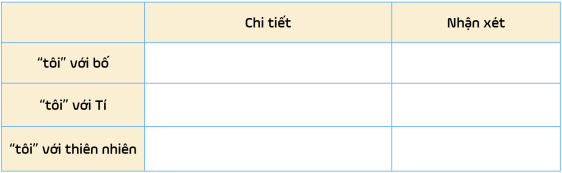 - GV chốt về Đặc điểm tính cách nhân vật “tôi” và Cách xây dựng nhân vật “tôi”GV tổ chức cho HS Thảo luận nhóm, hoàn thiện PHT sau:N1 + N2: Cảm xúc, suy nghĩ của “tôi” với bốN3 + N4: Cảm xúc, suy nghĩ của “tôi” với TíN5 + N6: Cảm xúc, suy nghĩ của “tôi” với thiên nhiên- GV chốt về Đặc điểm tính cách nhân vật “tôi” và Cách xây dựng nhân vật “tôi”II. Khám phá văn bản1. Nhân vật tôi* Đặc điểm tính cách nhân vật “tôi”- Hồn nhiên, nhạy cảm, tinh tế trong quan sát, khám phá thiên nhiên- Nhân hậu, giàu tình yêu thương, biết quan tâm chia sẻ với mọi người* Cách xây dựng nhân vật “tôi”: Thông qua các mối quan hệ, lời nói, cử chỉ, thái độ, hành động và đặc biệt là qua những suy nghĩ, cảm xúc của nhân vật với thế giới xung quanhII. Khám phá văn bản1. Nhân vật tôi* Đặc điểm tính cách nhân vật “tôi”- Hồn nhiên, nhạy cảm, tinh tế trong quan sát, khám phá thiên nhiên- Nhân hậu, giàu tình yêu thương, biết quan tâm chia sẻ với mọi người* Cách xây dựng nhân vật “tôi”: Thông qua các mối quan hệ, lời nói, cử chỉ, thái độ, hành động và đặc biệt là qua những suy nghĩ, cảm xúc của nhân vật với thế giới xung quanhII. Khám phá văn bản1. Nhân vật tôi* Đặc điểm tính cách nhân vật “tôi”- Hồn nhiên, nhạy cảm, tinh tế trong quan sát, khám phá thiên nhiên- Nhân hậu, giàu tình yêu thương, biết quan tâm chia sẻ với mọi người* Cách xây dựng nhân vật “tôi”: Thông qua các mối quan hệ, lời nói, cử chỉ, thái độ, hành động và đặc biệt là qua những suy nghĩ, cảm xúc của nhân vật với thế giới xung quanhGV tổ chức cho HS Thảo luận nhóm, hoàn thiện PHT sau:N1 + N2: Cảm xúc, suy nghĩ của bố với “tôi”N3 + N4: Cảm xúc, suy nghĩ của bố với TíN5 + N6: Cảm xúc, suy nghĩ của bố với thiên nhiên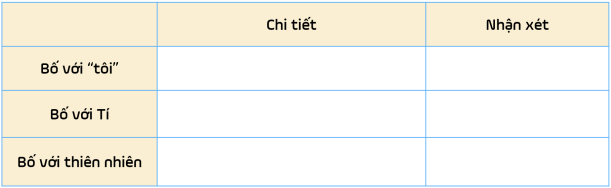 - GV chốt về Đặc điểm tính cách nhân vật bố và Cách xây dựng nhân vật bốGV tổ chức cho HS Thảo luận nhóm, hoàn thiện PHT sau:N1 + N2: Cảm xúc, suy nghĩ của bố với “tôi”N3 + N4: Cảm xúc, suy nghĩ của bố với TíN5 + N6: Cảm xúc, suy nghĩ của bố với thiên nhiên- GV chốt về Đặc điểm tính cách nhân vật bố và Cách xây dựng nhân vật bố2. Nhân vật bố* Đặc điểm tính cách nhân vật bố- Yêu con tha thiết; luôn gần gũi, chia sẻ và dạy con từ những điều đẹp đẽ của cuộc sống- Có khả năng quan sát và cảm nhận thiên nhiên tinh tế ; có trái tim nhận hậu ; cư xử tinh tế* Cách xây dựng nhân vật bố: Thông qua các hành động, cử chỉ, lời nói và đặc biệt là qua góc nhìn, suy nghĩ, cảm nhận của con trai - nhân vật “tôi”2. Nhân vật bố* Đặc điểm tính cách nhân vật bố- Yêu con tha thiết; luôn gần gũi, chia sẻ và dạy con từ những điều đẹp đẽ của cuộc sống- Có khả năng quan sát và cảm nhận thiên nhiên tinh tế ; có trái tim nhận hậu ; cư xử tinh tế* Cách xây dựng nhân vật bố: Thông qua các hành động, cử chỉ, lời nói và đặc biệt là qua góc nhìn, suy nghĩ, cảm nhận của con trai - nhân vật “tôi”2. Nhân vật bố* Đặc điểm tính cách nhân vật bố- Yêu con tha thiết; luôn gần gũi, chia sẻ và dạy con từ những điều đẹp đẽ của cuộc sống- Có khả năng quan sát và cảm nhận thiên nhiên tinh tế ; có trái tim nhận hậu ; cư xử tinh tế* Cách xây dựng nhân vật bố: Thông qua các hành động, cử chỉ, lời nói và đặc biệt là qua góc nhìn, suy nghĩ, cảm nhận của con trai - nhân vật “tôi”- GV tổ chức cho HS tham gia hoạt động “Think – Write – Pair – Share”+ Nhóm 1 + 3: Câu “những bông hoa chính là người đưa đường” có nghĩa là gì? Qua đó em rút ra bài học gì về thái độ của của mọi người đối với thiên nhiên?+ Nhóm 2 + 4: Nhận xét về cách Tí biếu ổi và cách bố nhận ổi? Em có đồng tình với thái độ cho và nhận đó không? Qua đó em rút ra bài học gì về cách cho và nhận 1 món quà?- GV bình thêm: Món quà đẹp không nằm ở giá trị vật chất mà ở giá trị tinh thần (hàm chứa tấm lòng, tình cảm). Khi ta nhận 1 món quà là ta nhận tình yêu thương, ta sẽ có được những cảm xúc đẹp như vui, sự bất ngờ, lòng biết ơn, … Và tương tự, khi ta tặng 1 món quà cũng là tặng tình thương yêu. Do đó, khi tặng quà, Người tặng cần nâng niu và trao món quà với thái độ chân thành. Người nhận cần nâng niu trân trọng, biết ơn và nhận ra giá trị của món quà mà mình được trao. Biết cách cho và nhận những món quà cũng là cách để thể hiện những nét đẹp phẩm chất của mình- GV tổ chức cho HS tham gia hoạt động “Think – Write – Pair – Share”+ Nhóm 1 + 3: Câu “những bông hoa chính là người đưa đường” có nghĩa là gì? Qua đó em rút ra bài học gì về thái độ của của mọi người đối với thiên nhiên?+ Nhóm 2 + 4: Nhận xét về cách Tí biếu ổi và cách bố nhận ổi? Em có đồng tình với thái độ cho và nhận đó không? Qua đó em rút ra bài học gì về cách cho và nhận 1 món quà?- GV bình thêm: Món quà đẹp không nằm ở giá trị vật chất mà ở giá trị tinh thần (hàm chứa tấm lòng, tình cảm). Khi ta nhận 1 món quà là ta nhận tình yêu thương, ta sẽ có được những cảm xúc đẹp như vui, sự bất ngờ, lòng biết ơn, … Và tương tự, khi ta tặng 1 món quà cũng là tặng tình thương yêu. Do đó, khi tặng quà, Người tặng cần nâng niu và trao món quà với thái độ chân thành. Người nhận cần nâng niu trân trọng, biết ơn và nhận ra giá trị của món quà mà mình được trao. Biết cách cho và nhận những món quà cũng là cách để thể hiện những nét đẹp phẩm chất của mình3. Thông điệp+ “Những bông hoa chính là người đưa đường.”Ý nghĩa: Thiên thiên cây cỏ là sợi dây kết nối con người với thế giới xung quanhBài học: Dùng các giác quan, mở cửa tâm hồn để cảm nhận, yêu thương, thấu hiểu và trân trọng vẻ đẹp của con người và thiên nhiên + Cách cho và nhận ổi:Cách Tý biếu ổi: Biếu những trái ổi ngon nhất (vừa to vừa mềm), để trong bịch ni lông đàng hoàng. Cho đi bằng cả tấm lòngCách bố nhận ổi: Ít khi ăn ổi nhưng vì tấm lòng Tí, vì “không cưỡng lại được trước món quà” nên vẫn ăn. Trân trọng người tặng và món quà. Thái độ đúng đắn. Món quà đẹp không nằm ở giá trị vật chất mà ở giá trị tinh thần (hàm chứa tấm lòng, tình cảm). Người cho và nhận cần trao và nhận bằng cả tấm lòng3. Thông điệp+ “Những bông hoa chính là người đưa đường.”Ý nghĩa: Thiên thiên cây cỏ là sợi dây kết nối con người với thế giới xung quanhBài học: Dùng các giác quan, mở cửa tâm hồn để cảm nhận, yêu thương, thấu hiểu và trân trọng vẻ đẹp của con người và thiên nhiên + Cách cho và nhận ổi:Cách Tý biếu ổi: Biếu những trái ổi ngon nhất (vừa to vừa mềm), để trong bịch ni lông đàng hoàng. Cho đi bằng cả tấm lòngCách bố nhận ổi: Ít khi ăn ổi nhưng vì tấm lòng Tí, vì “không cưỡng lại được trước món quà” nên vẫn ăn. Trân trọng người tặng và món quà. Thái độ đúng đắn. Món quà đẹp không nằm ở giá trị vật chất mà ở giá trị tinh thần (hàm chứa tấm lòng, tình cảm). Người cho và nhận cần trao và nhận bằng cả tấm lòng3. Thông điệp+ “Những bông hoa chính là người đưa đường.”Ý nghĩa: Thiên thiên cây cỏ là sợi dây kết nối con người với thế giới xung quanhBài học: Dùng các giác quan, mở cửa tâm hồn để cảm nhận, yêu thương, thấu hiểu và trân trọng vẻ đẹp của con người và thiên nhiên + Cách cho và nhận ổi:Cách Tý biếu ổi: Biếu những trái ổi ngon nhất (vừa to vừa mềm), để trong bịch ni lông đàng hoàng. Cho đi bằng cả tấm lòngCách bố nhận ổi: Ít khi ăn ổi nhưng vì tấm lòng Tí, vì “không cưỡng lại được trước món quà” nên vẫn ăn. Trân trọng người tặng và món quà. Thái độ đúng đắn. Món quà đẹp không nằm ở giá trị vật chất mà ở giá trị tinh thần (hàm chứa tấm lòng, tình cảm). Người cho và nhận cần trao và nhận bằng cả tấm lòngHOẠT ĐỘNG 3: LUYỆN TẬPMục tiêu: Hoàn thiện kiến thức vừa chiếm lĩnh được; rèn luyện kĩ năng áp dụng kiến thức mới để giải quyết các tình huống/vấn đề trong học tập và thực tếHOẠT ĐỘNG 3: LUYỆN TẬPMục tiêu: Hoàn thiện kiến thức vừa chiếm lĩnh được; rèn luyện kĩ năng áp dụng kiến thức mới để giải quyết các tình huống/vấn đề trong học tập và thực tếHOẠT ĐỘNG 3: LUYỆN TẬPMục tiêu: Hoàn thiện kiến thức vừa chiếm lĩnh được; rèn luyện kĩ năng áp dụng kiến thức mới để giải quyết các tình huống/vấn đề trong học tập và thực tếHOẠT ĐỘNG 3: LUYỆN TẬPMục tiêu: Hoàn thiện kiến thức vừa chiếm lĩnh được; rèn luyện kĩ năng áp dụng kiến thức mới để giải quyết các tình huống/vấn đề trong học tập và thực tếHOẠT ĐỘNG 3: LUYỆN TẬPMục tiêu: Hoàn thiện kiến thức vừa chiếm lĩnh được; rèn luyện kĩ năng áp dụng kiến thức mới để giải quyết các tình huống/vấn đề trong học tập và thực tếTổ chức hoạt độngTổ chức hoạt độngKết quả/ Sản phẩm học tậpKết quả/ Sản phẩm học tậpKết quả/ Sản phẩm học tập- GV tổ chức cho HS tham gia trò chơi “Những bông hoa xinh” - Luật chơi:+ Có 10 bông hoa chứa các chữ cái, mỗi bông hoa =  1 câu hỏi+ HS chọn và trả lời câu hỏi để mở ra các chữ cái+ Hết 10 câu hỏi sẽ sắp xếp các chữ cái ở bông hoa để tìm ra từ khóa- Cách chơi:+ Bấm vào số bất kì để chọn và trả lời câu hỏi (Trả lời thì bấm vào đáp án, v là đúng, x là sai, trả lời xong bấm vào bông hoa để trở về trang chủ trò chơi – Slide 19)+ Khi trở về trang chủ thì sẽ hiện ra lần lượt các bông hoa chứa chữ cái tương ứng+ Hết câu hỏi bấm vào logo ở góc trên cùng bên phải để chuyển sáng slide sắp xếp chữ cái+ HS sắp xếp ra từ khóa “Thiên nhiên” là dừng trò chơi- GV tổ chức cho HS tham gia trò chơi “Những bông hoa xinh” - Luật chơi:+ Có 10 bông hoa chứa các chữ cái, mỗi bông hoa =  1 câu hỏi+ HS chọn và trả lời câu hỏi để mở ra các chữ cái+ Hết 10 câu hỏi sẽ sắp xếp các chữ cái ở bông hoa để tìm ra từ khóa- Cách chơi:+ Bấm vào số bất kì để chọn và trả lời câu hỏi (Trả lời thì bấm vào đáp án, v là đúng, x là sai, trả lời xong bấm vào bông hoa để trở về trang chủ trò chơi – Slide 19)+ Khi trở về trang chủ thì sẽ hiện ra lần lượt các bông hoa chứa chữ cái tương ứng+ Hết câu hỏi bấm vào logo ở góc trên cùng bên phải để chuyển sáng slide sắp xếp chữ cái+ HS sắp xếp ra từ khóa “Thiên nhiên” là dừng trò chơi1A – 2C – 3B – 4D – 5B – 6C – 7C – 8B – 9A – 10D ; Từ khóa: Thiên nhiên1A – 2C – 3B – 4D – 5B – 6C – 7C – 8B – 9A – 10D ; Từ khóa: Thiên nhiên1A – 2C – 3B – 4D – 5B – 6C – 7C – 8B – 9A – 10D ; Từ khóa: Thiên nhiên- Bộ câu hỏi:1. Tác giả của văn bản “Vừa nhắm mắt vừa mở cửa sổ” là ai?A. Nguyễn Ngọc Thuần                     B. Nguyễn Nhật ÁnhC. Tô Hoài                                          D. Trần Đức Tiến2. Bài “ Vừa nhắm mắt vừa mở cửa sổ” thuộc  thể loại nào?A. Truyện ngắn          B. Thơ           C. Truyện dài        D. Truyện vừa3. Vừa nhắm mắt vừa mở cửa sổ đã kể lại trò chơi của những ai trong câu chuyện?A. Hai mẹ con và hai bố con                B. Hai bố con và hai chú cháuC. Hai người bạn và hai anh em           D. Hai bà cháu4. Trong văn bản, trải nghiệm ngửi hoa và đoán tên loại hoa liên quan đến giác quan nào?A. Xúc giác         B. Thị giác         C. Thính giác         D. Khứu giác5. Tác giả muốn gửi gắm thông điệp gì qua văn bản “Vừa nhắm mắt vừa mở cửa sổ”?A. Đừng vì cuộc sống xô bồ mà quên mất quê hươngB. Hòa mình cảm nhận thiên nhiên và cách trao - nhận quàC. Hãy yêu thương và trân trọng thiên nhiênD. Hãy giúp đỡ, đùm bọc nhau lúc hoạn nạn6. Nghệ thuật nổi bật được sử dụng trong văn bản là gì?A. Nhân cách hóa các loài vật B. Miêu tả loài vật sinh động, đặc sắcC. Sử dụng những hình ảnh ẩn dụ biểu tượng: những đóa hoa, những món quàD. Lí luận sắc bén, chặt chẽ7. Trong văn bản, ở vườn hoa, 2 bố con nhà cậu bé đã chơi những trò chơi của giác quan nào?A. Xúc giác, Thị giác, Thị giác             B. Xúc giác, Thính giác, Khứu giácC. Xúc giác, Thị giác, Khứu giác          D. Thính giác, khứu giác, thị giác8. Trong văn bản, cậu bé sau trò chơi với chú đã được chú khen là …A. Có cái mũi tuyệt nhất thế giới!             B. Có con mắt thần!C. Có trái tim sáng suốt!                            D. Có trí tuệ sáng suốt!9. Vì sao bố cậu bé luôn ăn những trái ổi Tí biếu 1 cách ngon lành?A. Vì trân trọng món quà                     B. Vì ông thích ăn ổiC. Vì ổi rất ngon                                   D. Vì cả nhà không ai ăn10. Trong văn bản, món quà mà người con nhận được là gì?A. Giỏ ổi, những đóa hoa và người bố                    B. Nhưng đóa hoa, người bốC. Khu vườn và giỏ ổi                                              D. Khu vườn và người bố- Bộ câu hỏi:1. Tác giả của văn bản “Vừa nhắm mắt vừa mở cửa sổ” là ai?A. Nguyễn Ngọc Thuần                     B. Nguyễn Nhật ÁnhC. Tô Hoài                                          D. Trần Đức Tiến2. Bài “ Vừa nhắm mắt vừa mở cửa sổ” thuộc  thể loại nào?A. Truyện ngắn          B. Thơ           C. Truyện dài        D. Truyện vừa3. Vừa nhắm mắt vừa mở cửa sổ đã kể lại trò chơi của những ai trong câu chuyện?A. Hai mẹ con và hai bố con                B. Hai bố con và hai chú cháuC. Hai người bạn và hai anh em           D. Hai bà cháu4. Trong văn bản, trải nghiệm ngửi hoa và đoán tên loại hoa liên quan đến giác quan nào?A. Xúc giác         B. Thị giác         C. Thính giác         D. Khứu giác5. Tác giả muốn gửi gắm thông điệp gì qua văn bản “Vừa nhắm mắt vừa mở cửa sổ”?A. Đừng vì cuộc sống xô bồ mà quên mất quê hươngB. Hòa mình cảm nhận thiên nhiên và cách trao - nhận quàC. Hãy yêu thương và trân trọng thiên nhiênD. Hãy giúp đỡ, đùm bọc nhau lúc hoạn nạn6. Nghệ thuật nổi bật được sử dụng trong văn bản là gì?A. Nhân cách hóa các loài vật B. Miêu tả loài vật sinh động, đặc sắcC. Sử dụng những hình ảnh ẩn dụ biểu tượng: những đóa hoa, những món quàD. Lí luận sắc bén, chặt chẽ7. Trong văn bản, ở vườn hoa, 2 bố con nhà cậu bé đã chơi những trò chơi của giác quan nào?A. Xúc giác, Thị giác, Thị giác             B. Xúc giác, Thính giác, Khứu giácC. Xúc giác, Thị giác, Khứu giác          D. Thính giác, khứu giác, thị giác8. Trong văn bản, cậu bé sau trò chơi với chú đã được chú khen là …A. Có cái mũi tuyệt nhất thế giới!             B. Có con mắt thần!C. Có trái tim sáng suốt!                            D. Có trí tuệ sáng suốt!9. Vì sao bố cậu bé luôn ăn những trái ổi Tí biếu 1 cách ngon lành?A. Vì trân trọng món quà                     B. Vì ông thích ăn ổiC. Vì ổi rất ngon                                   D. Vì cả nhà không ai ăn10. Trong văn bản, món quà mà người con nhận được là gì?A. Giỏ ổi, những đóa hoa và người bố                    B. Nhưng đóa hoa, người bốC. Khu vườn và giỏ ổi                                              D. Khu vườn và người bố- Bộ câu hỏi:1. Tác giả của văn bản “Vừa nhắm mắt vừa mở cửa sổ” là ai?A. Nguyễn Ngọc Thuần                     B. Nguyễn Nhật ÁnhC. Tô Hoài                                          D. Trần Đức Tiến2. Bài “ Vừa nhắm mắt vừa mở cửa sổ” thuộc  thể loại nào?A. Truyện ngắn          B. Thơ           C. Truyện dài        D. Truyện vừa3. Vừa nhắm mắt vừa mở cửa sổ đã kể lại trò chơi của những ai trong câu chuyện?A. Hai mẹ con và hai bố con                B. Hai bố con và hai chú cháuC. Hai người bạn và hai anh em           D. Hai bà cháu4. Trong văn bản, trải nghiệm ngửi hoa và đoán tên loại hoa liên quan đến giác quan nào?A. Xúc giác         B. Thị giác         C. Thính giác         D. Khứu giác5. Tác giả muốn gửi gắm thông điệp gì qua văn bản “Vừa nhắm mắt vừa mở cửa sổ”?A. Đừng vì cuộc sống xô bồ mà quên mất quê hươngB. Hòa mình cảm nhận thiên nhiên và cách trao - nhận quàC. Hãy yêu thương và trân trọng thiên nhiênD. Hãy giúp đỡ, đùm bọc nhau lúc hoạn nạn6. Nghệ thuật nổi bật được sử dụng trong văn bản là gì?A. Nhân cách hóa các loài vật B. Miêu tả loài vật sinh động, đặc sắcC. Sử dụng những hình ảnh ẩn dụ biểu tượng: những đóa hoa, những món quàD. Lí luận sắc bén, chặt chẽ7. Trong văn bản, ở vườn hoa, 2 bố con nhà cậu bé đã chơi những trò chơi của giác quan nào?A. Xúc giác, Thị giác, Thị giác             B. Xúc giác, Thính giác, Khứu giácC. Xúc giác, Thị giác, Khứu giác          D. Thính giác, khứu giác, thị giác8. Trong văn bản, cậu bé sau trò chơi với chú đã được chú khen là …A. Có cái mũi tuyệt nhất thế giới!             B. Có con mắt thần!C. Có trái tim sáng suốt!                            D. Có trí tuệ sáng suốt!9. Vì sao bố cậu bé luôn ăn những trái ổi Tí biếu 1 cách ngon lành?A. Vì trân trọng món quà                     B. Vì ông thích ăn ổiC. Vì ổi rất ngon                                   D. Vì cả nhà không ai ăn10. Trong văn bản, món quà mà người con nhận được là gì?A. Giỏ ổi, những đóa hoa và người bố                    B. Nhưng đóa hoa, người bốC. Khu vườn và giỏ ổi                                              D. Khu vườn và người bố- Bộ câu hỏi:1. Tác giả của văn bản “Vừa nhắm mắt vừa mở cửa sổ” là ai?A. Nguyễn Ngọc Thuần                     B. Nguyễn Nhật ÁnhC. Tô Hoài                                          D. Trần Đức Tiến2. Bài “ Vừa nhắm mắt vừa mở cửa sổ” thuộc  thể loại nào?A. Truyện ngắn          B. Thơ           C. Truyện dài        D. Truyện vừa3. Vừa nhắm mắt vừa mở cửa sổ đã kể lại trò chơi của những ai trong câu chuyện?A. Hai mẹ con và hai bố con                B. Hai bố con và hai chú cháuC. Hai người bạn và hai anh em           D. Hai bà cháu4. Trong văn bản, trải nghiệm ngửi hoa và đoán tên loại hoa liên quan đến giác quan nào?A. Xúc giác         B. Thị giác         C. Thính giác         D. Khứu giác5. Tác giả muốn gửi gắm thông điệp gì qua văn bản “Vừa nhắm mắt vừa mở cửa sổ”?A. Đừng vì cuộc sống xô bồ mà quên mất quê hươngB. Hòa mình cảm nhận thiên nhiên và cách trao - nhận quàC. Hãy yêu thương và trân trọng thiên nhiênD. Hãy giúp đỡ, đùm bọc nhau lúc hoạn nạn6. Nghệ thuật nổi bật được sử dụng trong văn bản là gì?A. Nhân cách hóa các loài vật B. Miêu tả loài vật sinh động, đặc sắcC. Sử dụng những hình ảnh ẩn dụ biểu tượng: những đóa hoa, những món quàD. Lí luận sắc bén, chặt chẽ7. Trong văn bản, ở vườn hoa, 2 bố con nhà cậu bé đã chơi những trò chơi của giác quan nào?A. Xúc giác, Thị giác, Thị giác             B. Xúc giác, Thính giác, Khứu giácC. Xúc giác, Thị giác, Khứu giác          D. Thính giác, khứu giác, thị giác8. Trong văn bản, cậu bé sau trò chơi với chú đã được chú khen là …A. Có cái mũi tuyệt nhất thế giới!             B. Có con mắt thần!C. Có trái tim sáng suốt!                            D. Có trí tuệ sáng suốt!9. Vì sao bố cậu bé luôn ăn những trái ổi Tí biếu 1 cách ngon lành?A. Vì trân trọng món quà                     B. Vì ông thích ăn ổiC. Vì ổi rất ngon                                   D. Vì cả nhà không ai ăn10. Trong văn bản, món quà mà người con nhận được là gì?A. Giỏ ổi, những đóa hoa và người bố                    B. Nhưng đóa hoa, người bốC. Khu vườn và giỏ ổi                                              D. Khu vườn và người bố- Bộ câu hỏi:1. Tác giả của văn bản “Vừa nhắm mắt vừa mở cửa sổ” là ai?A. Nguyễn Ngọc Thuần                     B. Nguyễn Nhật ÁnhC. Tô Hoài                                          D. Trần Đức Tiến2. Bài “ Vừa nhắm mắt vừa mở cửa sổ” thuộc  thể loại nào?A. Truyện ngắn          B. Thơ           C. Truyện dài        D. Truyện vừa3. Vừa nhắm mắt vừa mở cửa sổ đã kể lại trò chơi của những ai trong câu chuyện?A. Hai mẹ con và hai bố con                B. Hai bố con và hai chú cháuC. Hai người bạn và hai anh em           D. Hai bà cháu4. Trong văn bản, trải nghiệm ngửi hoa và đoán tên loại hoa liên quan đến giác quan nào?A. Xúc giác         B. Thị giác         C. Thính giác         D. Khứu giác5. Tác giả muốn gửi gắm thông điệp gì qua văn bản “Vừa nhắm mắt vừa mở cửa sổ”?A. Đừng vì cuộc sống xô bồ mà quên mất quê hươngB. Hòa mình cảm nhận thiên nhiên và cách trao - nhận quàC. Hãy yêu thương và trân trọng thiên nhiênD. Hãy giúp đỡ, đùm bọc nhau lúc hoạn nạn6. Nghệ thuật nổi bật được sử dụng trong văn bản là gì?A. Nhân cách hóa các loài vật B. Miêu tả loài vật sinh động, đặc sắcC. Sử dụng những hình ảnh ẩn dụ biểu tượng: những đóa hoa, những món quàD. Lí luận sắc bén, chặt chẽ7. Trong văn bản, ở vườn hoa, 2 bố con nhà cậu bé đã chơi những trò chơi của giác quan nào?A. Xúc giác, Thị giác, Thị giác             B. Xúc giác, Thính giác, Khứu giácC. Xúc giác, Thị giác, Khứu giác          D. Thính giác, khứu giác, thị giác8. Trong văn bản, cậu bé sau trò chơi với chú đã được chú khen là …A. Có cái mũi tuyệt nhất thế giới!             B. Có con mắt thần!C. Có trái tim sáng suốt!                            D. Có trí tuệ sáng suốt!9. Vì sao bố cậu bé luôn ăn những trái ổi Tí biếu 1 cách ngon lành?A. Vì trân trọng món quà                     B. Vì ông thích ăn ổiC. Vì ổi rất ngon                                   D. Vì cả nhà không ai ăn10. Trong văn bản, món quà mà người con nhận được là gì?A. Giỏ ổi, những đóa hoa và người bố                    B. Nhưng đóa hoa, người bốC. Khu vườn và giỏ ổi                                              D. Khu vườn và người bốHOẠT ĐỘNG 4: VẬN DỤNGMục tiêu: Phát hiện các tình huống thực tiễn và vận dụng được các kiến thức, kĩ năng trong cuộc sống tương tự tình huống/vấn đề đã học.HOẠT ĐỘNG 4: VẬN DỤNGMục tiêu: Phát hiện các tình huống thực tiễn và vận dụng được các kiến thức, kĩ năng trong cuộc sống tương tự tình huống/vấn đề đã học.HOẠT ĐỘNG 4: VẬN DỤNGMục tiêu: Phát hiện các tình huống thực tiễn và vận dụng được các kiến thức, kĩ năng trong cuộc sống tương tự tình huống/vấn đề đã học.HOẠT ĐỘNG 4: VẬN DỤNGMục tiêu: Phát hiện các tình huống thực tiễn và vận dụng được các kiến thức, kĩ năng trong cuộc sống tương tự tình huống/vấn đề đã học.HOẠT ĐỘNG 4: VẬN DỤNGMục tiêu: Phát hiện các tình huống thực tiễn và vận dụng được các kiến thức, kĩ năng trong cuộc sống tương tự tình huống/vấn đề đã học.GV giao BTVN:- Tìm đọc toàn bộ truyện “Vừa nhắm mắt vừa mở cửa sổ”- “Hòa mình vào thiên nhiên” (dậy sớm hít thở không khí trong lành, đi bộ trong công viên, trồng cây, cắm hoa …) và viết cảm nhận của em- Trao 1 món quà đến người mà em yêu thươngGV giao BTVN:- Tìm đọc toàn bộ truyện “Vừa nhắm mắt vừa mở cửa sổ”- “Hòa mình vào thiên nhiên” (dậy sớm hít thở không khí trong lành, đi bộ trong công viên, trồng cây, cắm hoa …) và viết cảm nhận của em- Trao 1 món quà đến người mà em yêu thươngGV giao BTVN:- Tìm đọc toàn bộ truyện “Vừa nhắm mắt vừa mở cửa sổ”- “Hòa mình vào thiên nhiên” (dậy sớm hít thở không khí trong lành, đi bộ trong công viên, trồng cây, cắm hoa …) và viết cảm nhận của em- Trao 1 món quà đến người mà em yêu thương-  HS thực hiện tại nhà-  Có thể quay lại khoảnh khắc đó- Chia sẻ trong tiết học sau